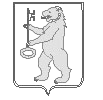 БАЛАХТОНСКИЙ СЕЛЬСКИЙ СОВЕТ ДЕПУТАТОВКОЗУЛЬСКОГО РАЙОНАКРАСНОЯРСКОГО КРАЯ РЕШЕНИЕ 16.10.2020                                     с. Балахтон                                       № 02-07рОб утверждении Положения «Об оплате труда депутатов, выборных должностных лиц местного самоуправления, осуществляющих свои полномочия на постоянной основе, лиц, замещающих иные муниципальные должности, и муниципальных служащих Балахтонского сельсовета»На основании статьи 86 Бюджетного кодекса Российской Федерации, статьи 53 Федерального закона от 06.10.2003г. № 131-ФЗ «Об общих принципах организации местного самоуправления в Российской Федерации», статьи 22 Федерального закона от 02.03.2007г. № 25-ФЗ «О муниципальной службе в Российской Федерации», Закона Красноярского края от 07.06.2018 № 5-1679 «О внесении изменений в статью 4 Закона каря «О системах оплаты труда работников краевых государственных учреждений», Постановления Совета администрации края от 29.12.2007 № 512-п «О нормативах формирования расходов на оплату труда депутатов, выборных должностных лиц местного самоуправления, осуществляющих свои полномочия на постоянной основе, лиц, замещающих иные муниципальные должности, и муниципальных служащих», руководствуясь Уставом Балахтонского сельсовета Козульского района Красноярского края, Балахтонский сельский Совет депутатов РЕШИЛ:1. Утвердить Положение «Об оплате труда депутатов, выборных должностных лиц местного самоуправления, осуществляющих свои полномочия на постоянной основе, лиц, замещающих иные муниципальные должности, и муниципальных служащих  Балахтонского сельсовета» согласно приложению.	2. Решение сельского Совета депутатов от 14.09.2018 № 27-131р «Об утверждении Положения «Об оплате труда депутатов, выборных должностных лиц местного самоуправления, осуществляющих свои полномочия на постоянной основе, лиц, замещающих иные муниципальные должности, и муниципальных служащих Балахтонского сельсовета» и решения «О внесении изменений в решение сельского Совета депутатов от 14.09.2018 № 27-131р «Об утверждении Положения «Об оплате труда депутатов, выборных должностных лиц местного самоуправления, осуществляющих свои полномочия на постоянной основе, лиц, замещающих иные муниципальные должности, и муниципальных служащих Балахтонского сельсовета» от 20.12.2018 № 29-142р, от 28.01.2019 № 30-153р, 16.09.2019 № 35-183р, от 14.05.2020 № 40-211р считать утратившими силу.                                                       3. Настоящее Решение вступает в силу в день, следующий за днём его официального опубликования в местном периодическом издании «Балахтонские вести» и распространяется на правоотношения, возникшие с 01.10.2020 года.Председатель Балахтонского сельского Совета                                                Е.А. Гардт Глава Балахтонского сельсовета                                                            В.А. МецгерУТВЕРЖДЕНО решением сельского Совета депутатов от 16.10.2020 № 02-07рПОЛОЖЕНИЕ ОБ ОПЛАТЕ ТРУДАдепутатов, выборных должностных лиц местного самоуправления,осуществляющих свои полномочия на постоянной основе, лиц, замещающих иные муниципальные должности, и муниципальных служащих Балахтонского сельсоветаСтатья 1. Общие положенияНастоящее Положение устанавливает размеры и условия оплаты труда депутатов, выборных должностных лиц, осуществляющих свои полномочия на постоянной основе, лиц, замещающих иные муниципальные должности, и муниципальных служащих Балахтонского сельсовета.Положение разработано в соответствии с ч. 4 ст. 86  Бюджетного кодекса Российской Федерации, ч. 1 ст. 48, ч. 2 ст. 53 Федеральным законом от 06.10.2003г. № 131-ФЗ «Об общих принципах организации местного самоуправления в Российской Федерации», ч. 2 ст. 22  Федеральным законом от 02.03.2007г. № 25-ФЗ «О муниципальной службе в Российской Федерации, Постановлением Совета администрации Красноярского края от 29.12.2007 № 512-п «О нормативах формирования расходов на оплату труда депутатов, выборных должностных лиц местного самоуправления, осуществляющих свои полномочия на постоянной основе, лиц, замещающих иные муниципальные должности, и муниципальных служащих», Законом Красноярского края от 24.04.2008 № 5-165 «Об особенностях правового регулирования муниципальной службы в Красноярском крае», Законом российской Федерации от 21.07.1993 № 5485-1 «О государственной тайне», постановлением Правительства Российской Федерации от 18.09.2006 №573 «О предоставлении социальных гарантий гражданам, допущенным к государственной тайне на постоянной основе, и сотрудникам структурных подразделений по защите государственной тайне» . Статья 2. Отнесение к группе муниципальных образований краяВ целях данного Положения признаётся, что муниципальное образование Балахтонский сельсовет относится к восьмой группе муниципальных образований на основании Постановления Совета администрации Красноярского края от 29.12.2007 № 512-п «О нормативах формирования расходов на оплату труда депутатов, выборных должностных лиц местного самоуправления, осуществляющих свои полномочия на постоянной основе, лиц, замещающих иные должности, и муниципальных служащих». Статья 3. Оплата труда депутатов, выборных должностных лиц, осуществляющих свои полномочия на постоянной основе 1. Оплата труда, депутатов, выборных должностных лиц, осуществляющих свои полномочия на постоянной основе, состоит из денежного вознаграждения и ежемесячного денежного поощрения. 2. Размеры денежного вознаграждения и ежемесячного денежного поощрения депутатов, выборных должностных лиц, осуществляющих свои полномочия на постоянной основе, устанавливаются в размерах согласно приложению 1.ПРИЛОЖЕНИЕ 1Размеры денежного вознаграждения и ежемесячного денежного поощрения депутатов, выборных должностных лиц, осуществляющих свои полномочия на постоянной основе3. Размеры ежемесячного денежного вознаграждения индексируются (увеличиваются) в размерах и в сроки, предусмотренные законом края о краевом бюджете для индексации (увеличения) должностных окладов государственных гражданских служащих края.4. На денежное вознаграждение и денежное поощрение, выплачиваемое дополнительно к денежному вознаграждению, начисляются районный коэффициент, процентная надбавка к заработной плате за стаж работы в районах Крайнего Севера, в приравненных к ним местностях и иных местностях края с особыми климатическими условиями, размер которых не может превышать размер, установленный федеральными и краевыми нормативными правовыми актами.Статья 4. Оплата труда муниципальных служащих1. Оплата труда муниципального служащего производится в виде денежного содержания.2. В состав денежного содержания включаются:а) должностной оклад;б) ежемесячная надбавка за классный чин;в) ежемесячная надбавка за особые условия муниципальной службы;г) ежемесячная надбавка за выслугу лет;д) ежемесячное денежное поощрение;е) ежемесячная процентная надбавка к должностному окладу за работу со сведениями, составляющими государственную тайну;ж) премии;з) единовременная выплата при предоставлении ежегодного оплачиваемого отпуска, которая не является выплатой за отработанное время;и) материальная помощь.3. На денежное содержание начисляются районный коэффициент, процентная надбавка к заработной плате за стаж работы в районах Крайнего Севера, в приравненных к ним местностях и иных местностях края с особыми климатическими условиями, размер которых не может превышать размер, установленный федеральными и краевыми нормативными правовыми актами.Статья 5. Должностные окладыДолжностные оклады муниципальных служащих устанавливаются в размерах согласно приложению 2.ПРИЛОЖЕНИЕ 2Значения размеров должностных окладов муниципальных служащихСтатья 6. Ежемесячная надбавка за классный чин1. Значения размеров ежемесячной надбавки за классный чин к должностным окладам составляют:а) за классный чин 1-го класса - 35 процентов;б) за классный чин 2-го класса - 33 процента;в) за классный чин 3-го класса - 25 процентов.2. Надбавки за классный чин выплачиваются после присвоения муниципальным служащим соответствующего классного чина в порядке, установленном краевым законодательством.Статья 7. Ежемесячная надбавка за особые условия муниципальной службы1. Значения размеров ежемесячной надбавки за особые условия муниципальной службы составляют:Статья 8. Ежемесячная надбавка за выслугу лет1. Значения размеров ежемесячной надбавки за выслугу лет на муниципальной службе к должностному окладу составляют:а) при стаже муниципальной службы от 1 до 5 лет - 10 процентов;б) при стаже муниципальной службы от 5 до 10 лет - 15 процентов;в) при стаже муниципальной службы от 10 до 15 лет - 20 процентов;г) при стаже муниципальной службы свыше 15 лет - 30 процентов.Статья 9. Ежемесячное денежное поощрение1. Значение размеров ежемесячного денежного поощрения для выборных должностей составляют:2. Значения размеров ежемесячного денежного поощрения для муниципальных служащих в соответствии с группой муниципального образования Балахтонский сельсовет составляют:Статья 10. Ежемесячная процентная надбавка за работу со сведениями, составляющими государственную тайну1. Размер ежемесячной процентной надбавки к должностному окладу (тарифной ставке) за работу со сведениями:-  имеющими степень секретности "особой важности", составляет 50 - 75 процентов;;- имеющими степень секретности "совершенно секретно" - 30 - 50 процентов; имеющими степень секретности "секретно" при оформлении допуска с проведением проверочных мероприятий, - 10 - 15 процентов, без проведения проверочных мероприятий, - 5 - 10 процентов. При определении размера ежемесячной процентной надбавки учитывается объем сведений, к которым указанные граждане имеют доступ, а также продолжительность срока, в течение которого сохраняется актуальность засекречивания этих сведений. Ежемесячная процентная надбавка выплачивается за счет утвержденного в установленном порядке фонда оплаты труда. В случае если размер ежемесячной процентной надбавки к должностному окладу (тарифной ставке), предусмотренной пунктом 1 настоящих Правил, оказывается ниже размера ранее установленной надбавки, получаемой гражданами, допущенными к государственной тайне на постоянной основе, за работу со сведениями, составляющими государственную тайну, им сохраняется ранее установленная надбавка до истечения срока договора (контракта), которым она предусмотрена. 	2. Дополнительно к ежемесячной процентной надбавке, предусмотренной пунктом 1 настоящей статьи, муниципальным служащим, к должностным обязанностям которых относится обеспечение защиты сведений, составляющих государственную тайну, устанавливается  ежемесячная процентная надбавка к должностному окладу за стаж службы в структурных подразделениях по защите государственной тайны в следующих размерах:	а) при стаже от 1 до 5 лет - 10 процентов к должностному окладу;	б) при стаже от 5 до 10 лет - 15 процентов к должностному окладу;	в) при стаже от 10 лет и выше - 20 процентов к должностному окладу.Статья 11. Премирование муниципальных служащих1. Значения размеров премирования муниципальных служащих ограничиваются пределами установленного фонда оплаты труда, порядок формирования которого определяется настоящим Положением. 2. Премирование муниципальных служащих осуществляется в соответствии с Положением о премировании, утверждаемым решением Балахтонского сельского Совета депутатов. Статья 12. Единовременная выплата при предоставлении ежегодного оплачиваемого отпускаЗначение размера единовременной выплаты, осуществляемой один раз в год при предоставлении ежегодного оплачиваемого отпуска, составляет 3,5 должностного оклада.Статья 13. Материальная помощь муниципальным служащим1. Значение размера единовременной материальной помощи муниципальным служащим ограничивается пределами установленного фонда оплаты труда, порядок формирования которого определяется настоящим Положением.2. В пределах установленного фонда оплаты труда по решению лица, в компетенцию которого входит принятие таких решений, муниципальным служащим может оказываться единовременная материальная помощь в связи с бракосочетанием, рождением ребёнка, смертью супруга (супруги) или близких родственников. 3. Положение о материальной помощи утверждается решением Балахтонского сельского Совета депутатов с учётом требований настоящей статьи. Статья 14. Индексация размеров оплаты трудаРазмеры оплаты труда лиц, замещающих муниципальные должности, и муниципальных служащих индексируются (увеличиваются) в размерах и в сроки, предусмотренные законом края о краевом бюджете на очередной  финансовый год и плановый период для индексации (увеличения) размеров денежного вознаграждения лиц, замещающих государственные должности Красноярского края, размеров должностных окладов по должностям государственной гражданской службы Красноярского края.НаименованиедолжностиРазмер денежного вознаграждения (руб. в месяц)Размер денежного поощрения (руб. в месяц)Глава сельсовета18 802,0018 802,00Председатель Совета депутатов15 670,0015 670,00Наименование должностиДолжностной оклад (руб. в месяц)Заместитель главы администрации сельсовета5 195,00Значения размеров надбавки за особые условия муниципальной службы (% к должностному окладу)Значения размеров надбавки за особые условия муниципальной службы (% к должностному окладу)Группа должностиРазмер надбавкиГлавная и ведущая60 НаименованиедолжностиРазмер денежного поощрения %, должностного оклада Глава сельсовета100Председатель Совета100Наименование должностиРазмер денежного поощрения, коэф.Заместитель главы администрации сельсовета2,3